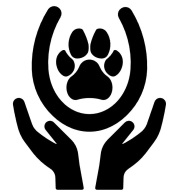 First Choice Veterinary Physiotherapy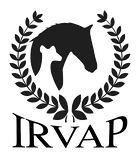 
Referral FormOnce complete please return this form and any relevant case notes to:firstchoicevetphysio@gmail.comKind Regards,Leanne Turley BSc (Hons), AdvCertVPhys, MIRVAPRegistered Veterinary PhysiotherapistFirst Choice Veterinary PhysiotherapyOwners DetailsOwners DetailsOwners DetailsNameAddressAddress                                                            
                                                                    Postcode:TelephoneTelephoneEmailEmailAnimal DetailsAnimal DetailsAnimal DetailsAnimal DetailsAnimal DetailsAnimal DetailsNameSpeciesBreedAgeSexCase HistoryCase HistoryCase HistoryCase HistoryCase HistoryCase HistoryReason for ReferralReason for ReferralDiagnosisDiagnosisRelevant medical conditions/ pre-existing conditionsRelevant medical conditions/ pre-existing conditionsCurrent MedicationCurrent MedicationDeclarationDeclarationDeclarationDeclarationDeclarationDeclarationI give consent for this animal to receive physiotherapy or a physiotherapy assessment.This animal is a patient that is under my care has received a full health examination and is able to have physiotherapy treatment. I therefore authorise any physiotherapy assessment and treatments to be carried out by Leanne Turley of First Choice Veterinary Physiotherapy.I give consent for this animal to receive physiotherapy or a physiotherapy assessment.This animal is a patient that is under my care has received a full health examination and is able to have physiotherapy treatment. I therefore authorise any physiotherapy assessment and treatments to be carried out by Leanne Turley of First Choice Veterinary Physiotherapy.I give consent for this animal to receive physiotherapy or a physiotherapy assessment.This animal is a patient that is under my care has received a full health examination and is able to have physiotherapy treatment. I therefore authorise any physiotherapy assessment and treatments to be carried out by Leanne Turley of First Choice Veterinary Physiotherapy.I give consent for this animal to receive physiotherapy or a physiotherapy assessment.This animal is a patient that is under my care has received a full health examination and is able to have physiotherapy treatment. I therefore authorise any physiotherapy assessment and treatments to be carried out by Leanne Turley of First Choice Veterinary Physiotherapy.I give consent for this animal to receive physiotherapy or a physiotherapy assessment.This animal is a patient that is under my care has received a full health examination and is able to have physiotherapy treatment. I therefore authorise any physiotherapy assessment and treatments to be carried out by Leanne Turley of First Choice Veterinary Physiotherapy.I give consent for this animal to receive physiotherapy or a physiotherapy assessment.This animal is a patient that is under my care has received a full health examination and is able to have physiotherapy treatment. I therefore authorise any physiotherapy assessment and treatments to be carried out by Leanne Turley of First Choice Veterinary Physiotherapy.Practice NamePractice NamePractice NameAddressAddressAddress                                                                       Postcode:                                                                       Postcode:                                                                       Postcode:TelephoneTelephoneTelephoneEmailEmailEmailReferring VetReferring VetReferring VetVet SignatureVet SignatureVet SignatureDate